14.  Муниципальное бюджетное учреждение Культурно-досуговая система города МедногорскаБаллы по показателям независимой оценки качества:Доля респондентов, удовлетворённых условиями оказания услуг – 80%, не удовлетворённых – 20%.Результаты количественного опроса получателей  услуг:Недостатки, отмеченные по итогам аудита в организации.Отсутствует:1. Схема размещения организации культуры, схема проезда;2.. Дата создания организации культуры, сведения об учредителе (учредителях);3. Учредительные документы (копия устава, свидетельство о государственной регистрации, решение учредителя о создании и о назначении руководителя организации культуры, положения о филиалах и представительствах);4. Режим, график работы организации культуры;5. Сведения о видах предоставляемых услуг;6. Копии нормативных правовых актов, устанавливающих цены (тарифы) на услуги либо порядок их установления;7. Перечень оказываемых платных услуг, цены (тарифы) на услуги;8. Копия плана финансово-хозяйственной деятельности организации культуры, утвержденного в установленном законодательством Российской Федерации порядке, или бюджетной сметы (информация об объеме предоставляемых услуг);9. Информация о материально-техническом обеспечении предоставления услуг организацией культуры;10. Копии лицензий на осуществление деятельности, подлежащей лицензированию в соответствии с законодательством Российской Федерации;11. Информация о выполнении государственного (муниципального) задания, отчет о результатах деятельности учреждения;12. Результаты независимой оценки качества оказания услуг организациями культуры, а также предложения об улучшении качества их деятельности;13. План по улучшению качества работы организации;14. электронных сервисов (форма для подачи электронного обращения (жалобы, предложения), получение консультации по оказываемым услугам и пр.);15. раздела «Часто задаваемые вопросы»;16. технической возможности выражения получателем услуг мнения о качестве условий оказания услуг учреждением (наличие анкеты для опроса граждан или гиперссылки на нее);17. иного дистанционного способа взаимодействия18. наличие сменных кресел-колясок;19. дублирование надписей, знаков и иной текстовой и графической информации знаками, выполненными рельефно-точечным шрифтом Брайля;20 возможность предоставления инвалидам по слуху (слуху и зрению) услуг сурдопереводчика (тифлосурдопереводчика);21. помощь, оказываемая работниками организации, прошедшими необходимое обучение (инструктирование) (возможность сопровождения работниками организации).№критерий/показательбаллы1.1.Соответствие информации о деятельности организации, размещенной на общедоступных информационных ресурсах, перечню информации и требованиям к ней, установленным нормативными правовыми актами65,01.2.Обеспечение на официальном сайте организации наличия и функционирования дистанционных способов обратной связи и взаимодействия с получателями услуг60,01.3.Доля получателей услуг, удовлетворенных открытостью, полнотой и доступностью информации о деятельности организации, размещенной на информационных стендах, на сайте в информационно-телекоммуникационной сети «Интернет»100,01.Критерий «Открытость и доступность информации об организации культуры»77,52.1.Обеспечение в организации комфортных условий для предоставления услуг100,02.2.Время ожидания предоставления услуги89,92.3.Доля получателей услуг, удовлетворенных комфортностью условий предоставления услуг79,72.Критерий «Комфортность условий предоставления услуг»89,93.1.Оборудование территории, прилегающей к организации, и ее помещений с учетом доступности для инвалидов80,03.2.Обеспечение в организации условий доступности, позволяющих инвалидам получать услуги наравне с другими100,03.3.Доля получателей услуг, удовлетворенных доступностью услуг для инвалидов81,93.Критерий «Доступность услуг для инвалидов»88,64.1.Доля получателей услуг, удовлетворенных доброжелательностью, вежливостью работников организации, обеспечивающих первичный контакт и информирование получателя услуги79,74.2.Доля получателей услуг, удовлетворенных доброжелательностью, вежливостью работников организации, обеспечивающих непосредственное оказание услуги при обращении в организацию79,74.3.Доля получателей услуг, удовлетворенных доброжелательностью, вежливостью работников организации при использовании дистанционных форм взаимодействия100,04.Критерий «Доброжелательность, вежливость работников организации»83,85.1.Доля получателей услуг, которые готовы рекомендовать организацию родственникам и знакомым100,05.2.Доля получателей услуг, удовлетворенных графиком работы организации79,75.3.Доля получателей услуг, удовлетворенных в целом условиями оказания услуг в организации79,75.Критерий «Удовлетворенность условиями оказания услуг»85,8Общий показатель85,1%Видели ли Вы в помещении организации при ее посещении стенды с информацией о деятельности организации?Да79,7%Видели ли Вы в помещении организации при ее посещении стенды с информацией о деятельности организации?Нет20,3%Насколько Вы удовлетворены открытостью, полнотой и доступностью информации на информационных стендах?Полностью удовлетворён38,2%Насколько Вы удовлетворены открытостью, полнотой и доступностью информации на информационных стендах?Скорее, удовлетворён61,8%Насколько Вы удовлетворены открытостью, полнотой и доступностью информации на информационных стендах?Скорее, не удовлетворён0,0%Насколько Вы удовлетворены открытостью, полнотой и доступностью информации на информационных стендах?Полностью не удовлетворён0,0%Насколько Вы удовлетворены открытостью, полнотой и доступностью информации на информационных стендах?Затрудняюсь ответить0,0%Пользовались ли Вы официальным сайтом организации в сети "Интернет"?Да79,7%Пользовались ли Вы официальным сайтом организации в сети "Интернет"?Нет20,3%Насколько Вы удовлетворены открытостью, полнотой и доступностью информации на ее официальном сайте?Полностью удовлетворён58,2%Насколько Вы удовлетворены открытостью, полнотой и доступностью информации на ее официальном сайте?Скорее, удовлетворён41,8%Насколько Вы удовлетворены открытостью, полнотой и доступностью информации на ее официальном сайте?Скорее, не удовлетворён0,0%Насколько Вы удовлетворены открытостью, полнотой и доступностью информации на ее официальном сайте?Полностью не удовлетворён0,0%Насколько Вы удовлетворены открытостью, полнотой и доступностью информации на ее официальном сайте?Затрудняюсь ответить0,0%Как Вы оцениваете своевременность предоставления услуги в организации (учреждении), в которую Вы обратились?Очень хорошо42,0%Как Вы оцениваете своевременность предоставления услуги в организации (учреждении), в которую Вы обратились?Хорошо37,7%Как Вы оцениваете своевременность предоставления услуги в организации (учреждении), в которую Вы обратились?Плохо11,6%Как Вы оцениваете своевременность предоставления услуги в организации (учреждении), в которую Вы обратились?Очень плохо8,7%Как Вы оцениваете своевременность предоставления услуги в организации (учреждении), в которую Вы обратились?Затрудняюсь ответить0,0%Как вы оцениваете комфортность условий, в которых Вам были оказаны услуг в организации?Очень хорошо43,5%Как вы оцениваете комфортность условий, в которых Вам были оказаны услуг в организации?Хорошо36,2%Как вы оцениваете комфортность условий, в которых Вам были оказаны услуг в организации?Плохо11,6%Как вы оцениваете комфортность условий, в которых Вам были оказаны услуг в организации?Очень плохо8,7%Как вы оцениваете комфортность условий, в которых Вам были оказаны услуг в организации?Затрудняюсь ответить0,0%Имеете ли Вы (или лицо, законным представителем которого Вы являетесь) установленную группу инвалидности?Да73,9%Имеете ли Вы (или лицо, законным представителем которого Вы являетесь) установленную группу инвалидности?Нет26,1%Как Вы оцениваете доступность предоставления услуг для инвалидов в организации?Очень хорошо34,8%Как Вы оцениваете доступность предоставления услуг для инвалидов в организации?Хорошо37,7%Как Вы оцениваете доступность предоставления услуг для инвалидов в организации?Плохо0,0%Как Вы оцениваете доступность предоставления услуг для инвалидов в организации?Очень плохо8,7%Как Вы оцениваете доступность предоставления услуг для инвалидов в организации?Затрудняюсь ответить18,8%Как Вы оцениваете доброжелательность и вежливость работников организации, обеспечивающих первичный контакт?Очень хорошо39,1%Как Вы оцениваете доброжелательность и вежливость работников организации, обеспечивающих первичный контакт?Хорошо40,6%Как Вы оцениваете доброжелательность и вежливость работников организации, обеспечивающих первичный контакт?Плохо11,6%Как Вы оцениваете доброжелательность и вежливость работников организации, обеспечивающих первичный контакт?Очень плохо8,7%Как Вы оцениваете доброжелательность и вежливость работников организации, обеспечивающих первичный контакт?Затрудняюсь ответить0,0%Как Вы оцениваете доброжелательность и вежливость работников организации, обеспечивающих непосредственное оказание услуги?Очень хорошо42,0%Как Вы оцениваете доброжелательность и вежливость работников организации, обеспечивающих непосредственное оказание услуги?Хорошо37,7%Как Вы оцениваете доброжелательность и вежливость работников организации, обеспечивающих непосредственное оказание услуги?Плохо11,6%Как Вы оцениваете доброжелательность и вежливость работников организации, обеспечивающих непосредственное оказание услуги?Очень плохо8,7%Как Вы оцениваете доброжелательность и вежливость работников организации, обеспечивающих непосредственное оказание услуги?Затрудняюсь ответить0,0%Пользовались ли Вы какими-либо дистанционными способами взаимодействия с организацией?Да79,7%Пользовались ли Вы какими-либо дистанционными способами взаимодействия с организацией?Нет20,3%Как Вы оцениваете доброжелательность и вежливость работников организации при использовании дистанционных форм?Очень хорошо58,2%Как Вы оцениваете доброжелательность и вежливость работников организации при использовании дистанционных форм?Хорошо41,8%Как Вы оцениваете доброжелательность и вежливость работников организации при использовании дистанционных форм?Плохо0,0%Как Вы оцениваете доброжелательность и вежливость работников организации при использовании дистанционных форм?Очень плохо0,0%Как Вы оцениваете доброжелательность и вежливость работников организации при использовании дистанционных форм?Затрудняюсь ответить0,0%Готовы ли Вы рекомендовать организацию, в которой Вы получали услуг, родственникам и знакомым?Готов79,7%Готовы ли Вы рекомендовать организацию, в которой Вы получали услуг, родственникам и знакомым?Скорее, готов20,3%Готовы ли Вы рекомендовать организацию, в которой Вы получали услуг, родственникам и знакомым?Скорее, не готов0,0%Готовы ли Вы рекомендовать организацию, в которой Вы получали услуг, родственникам и знакомым?Совершенно не готов0,0%Готовы ли Вы рекомендовать организацию, в которой Вы получали услуг, родственникам и знакомым?Затрудняюсь ответить0,0%При посещении организации, насколько Вам было удобно ориентироваться внутри помещения?Очень удобно37,7%При посещении организации, насколько Вам было удобно ориентироваться внутри помещения?Удобно42,0%При посещении организации, насколько Вам было удобно ориентироваться внутри помещения?Не удобно11,6%При посещении организации, насколько Вам было удобно ориентироваться внутри помещения?Очень не удобно8,7%При посещении организации, насколько Вам было удобно ориентироваться внутри помещения?Затрудняюсь ответить0,0%Как Вы оцениваете график работы организации (удобен ли для вас график работы организации)?Очень хорошо11,6%Как Вы оцениваете график работы организации (удобен ли для вас график работы организации)?Хорошо68,1%Как Вы оцениваете график работы организации (удобен ли для вас график работы организации)?Плохо0,0%Как Вы оцениваете график работы организации (удобен ли для вас график работы организации)?Очень плохо20,3%Как Вы оцениваете график работы организации (удобен ли для вас график работы организации)?Затрудняюсь ответить0,0%Насколько Вы удовлетворены в целом условиями оказания услуг в организации?Полностью удовлетворён53,6%Насколько Вы удовлетворены в целом условиями оказания услуг в организации?Скорее, удовлетворён26,1%Насколько Вы удовлетворены в целом условиями оказания услуг в организации?Скорее, не удовлетворён11,6%Насколько Вы удовлетворены в целом условиями оказания услуг в организации?Полностью не удовлетворён8,7%Насколько Вы удовлетворены в целом условиями оказания услуг в организации?Затрудняюсь ответить0,0%Ваш полМужской63,8%Ваш полЖенский36,2%Ваш возрастдо 29 лет36,4%Ваш возраст30-39 лет16,4%Ваш возраст40-49 лет20,0%Ваш возраст50-59 лет14,5%Ваш возраст60 лет и старше12,7%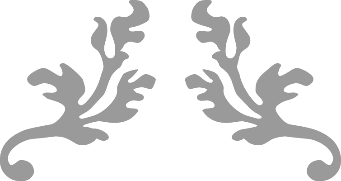 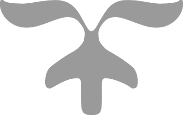 